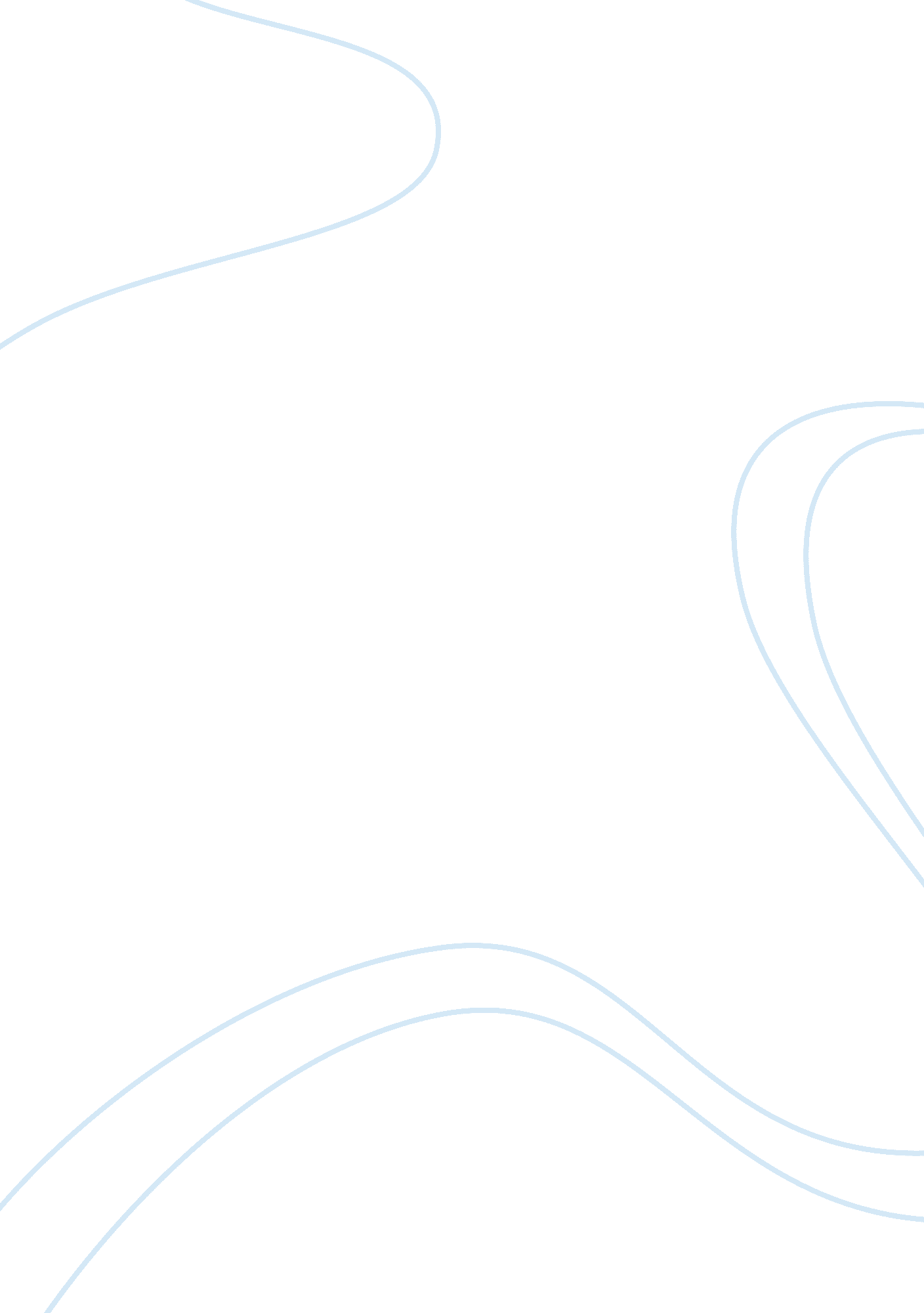 Why do i give admission to lynn university admission essay examplesEducation, University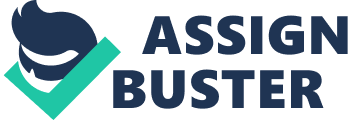 I come from a family with a strong medical background. It was my dream to pursue a career in medicine since high school. I have a strong inclination towards biology, medicine and chemistry. Though I am quite creative by nature, I still have a strong inclination towards medicine. I wish to pursue a career in medicine (Doctor) at Lynn University. My mother and aunt are experienced nursing professionals in the healthcare industry. Moreover, my mother is a senior nurse at a reputed hospital. Since most of my family members come from the medical background, I had a keen interest in the medical field since childhood. I find myself to be self-motivated and disciplined. My teachers and friends have always encouraged and praised me for my excellence in the subject of biology and chemistry. I joined high school with a keen interest in biology and chemistry. I excelled in all my subjects without attending tuitions or classes. I have been a bright student since childhood. I complete most of my assignments and course work with excellent grades. My principal and senior teachers have always encouraged me to pursue a career in the field of medicine. My father and mother have been supportive throughout my journey so far and I wish to graduate as a doctor from Lynn University. 
My passion to become a doctor began when I visited my mother at the hospital. I found myself to be inquisitive about different medications and illnesses. I was more determined to become a doctor after I met my mother’s senior doctor. Healing the sick and helping the aged people were my keen interests. At high school, I read books on the medical and healthcare industry. My interests to become a doctor grew after reading the growth prospects of a healthcare professional in the healthcare industry. Moreover, I found subjects like pharmacology, human anatomy and life sciences to be interesting. As I grew more interest in the medical field, I began to hunt for colleges and universities that offered courses in the field of medicine. During my search, I was fortunate enough to come across the Lynn University website. 
Lynn University has been in the media for a while and is known for its excellence in the field of education. Lynn University is considered to be one of the best universities to offer a course in hospital management. Since, I have an interest in the field of medicine, I found Lynn University to be the best university for me. The ambience that Lynn University provides is exceptional good. The University has a 123 acre landscaped garden that offers the perfect atmosphere to study. I found Lynn University to be a stepping stone towards my dream. I wish to join Lynn University to begin my career in the field of biology and medicine. Since I am a voracious reader, the university library would help me to a great extent. Moreover, the university is equipped with the 12 computer labs. The computer labs and WIFI facility would help me study in an efficient manner. With the access to WIFI connection and a well-stocked library, learning would be fun at Lynn University. I have heard about some great leaders and personalities who have graduated from Lynn University. I find Lynn University to be the most suitable institution where I could achieve my goals. 
Self-disciplined and self-motivated are my key strengths in achieving my goal. In the past 2 years, I have also found myself to be workaholic and career-oriented. I wish to apply at Lynn University and pursue a career in the field of biology or medicine. 